Supplementary materialsFig. S5 Neighbor-joining tree constructed using the Jukes–Cantor model based on 16S rDNA sequences (1371 bp) of the present isolates and related bacterial species and pathovars. T, type strain of the species; PT, pathotype strain of the pathovars. Accession numbers for the sequences from the DDBJ, EMBL, and GenBank databases are in parentheses. Vertical lines and roman numerals on the right indicate hrp groups of the Pseudomonas syringae group bacteria. Numbers at nodes are bootstrap values (≥50%) expressed as percentages of 1000 replicates. Bar: 0.02 substitutions per nucleotide position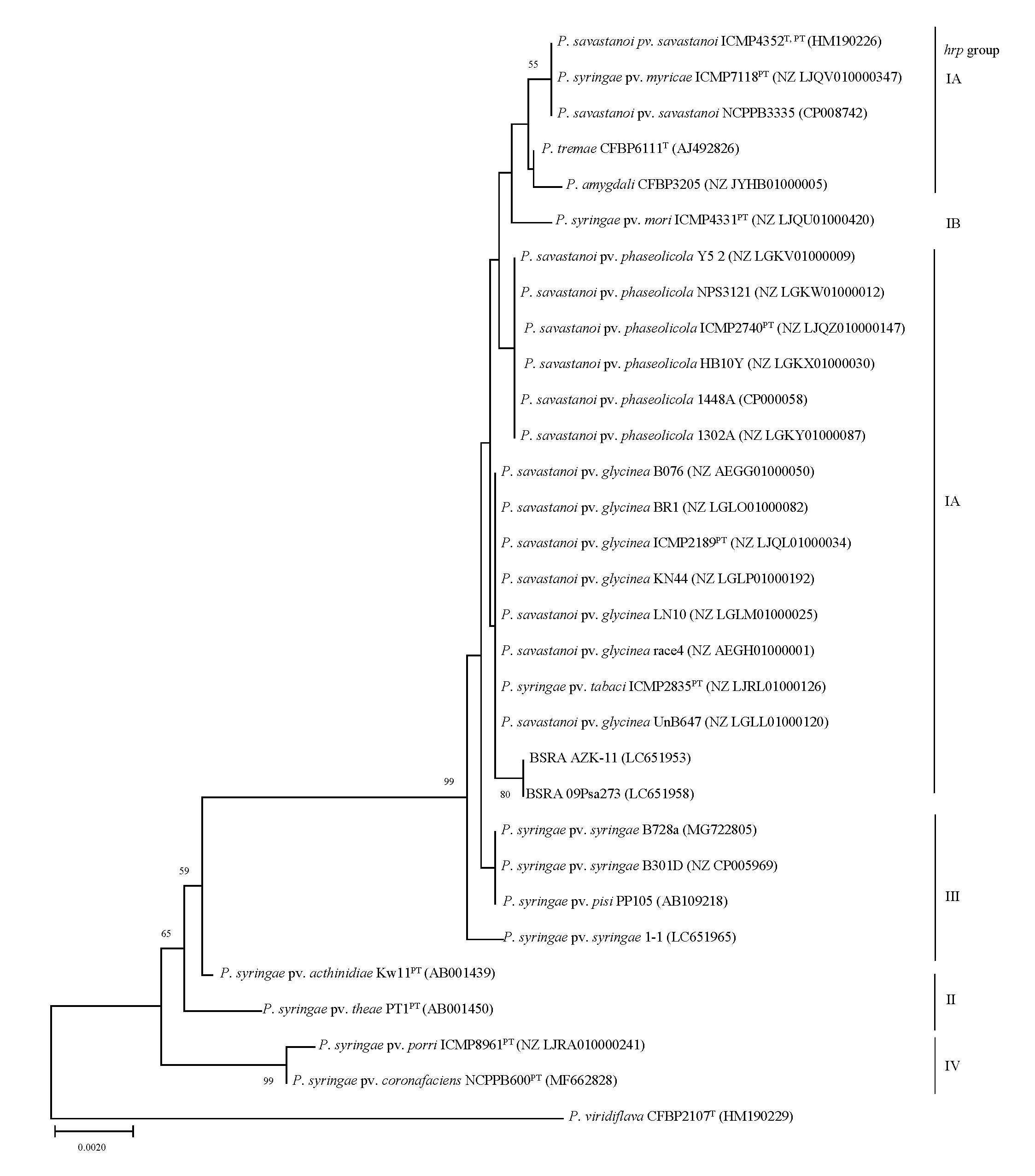  Fig. S5